Cover Letter For Teaching Job Fresher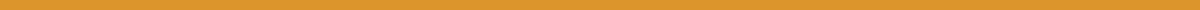 John Smith
123 Elm Street
Cityville, State 12345
johnsmith@email.com
(123) 456-7890
June 7, 2024Dr. Emily Johnson
Greenwood Elementary School
456 Oak Avenue
Cityville, State 12345Dear Dr. Johnson,I am writing to express my interest in the Elementary School Teacher position at Greenwood Elementary School, as advertised on your school’s website. As a recent graduate from State University with a Bachelor of Education, I am eager to begin my teaching career at a school known for its commitment to academic excellence and innovative teaching methods.During my time at State University, I completed student teaching assignments at Lincoln Elementary and Maplewood School, where I developed and implemented lesson plans for 3rd and 4th grade students. These experiences have honed my skills in classroom management, curriculum development, and differentiated instruction to meet the needs of diverse learners. I have also learned the importance of fostering a supportive and engaging learning environment.I am particularly drawn to Greenwood Elementary School because of your emphasis on holistic education and your successful implementation of STEM programs. I believe that my passion for education and my commitment to fostering a positive learning environment align well with the values and mission of your school.In addition to my teaching practicum, I have also been actively involved in the university’s tutoring program and have volunteered at the Cityville Youth Center, which have further developed my ability to communicate effectively with students, parents, and colleagues.I am enthusiastic about the opportunity to contribute to Greenwood Elementary School and to inspire and support students in their educational journey. I am confident that my academic background, combined with my dedication and passion for teaching, makes me a strong candidate for this position.Thank you for considering my application. I look forward to the possibility of discussing how my skills and experiences can benefit your school community. Please find my resume attached for your review. I am available at your earliest convenience for an interview and can be reached at (123) 456-7890 or johnsmith@email.com.Sincerely,
John Smith